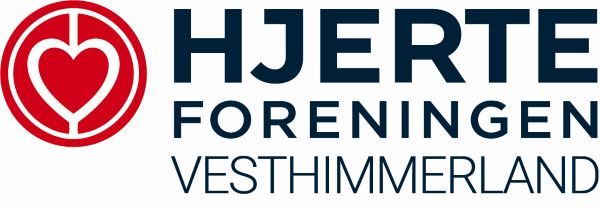 Hermed invitation til cafe og foredrag mandag den 16. januar 2023 kl. 14,00 i Aktivitetscenteret, Aars.Emnerne er :Medicintyper for forskellige ”livs-stil”-sygdomme, som mange af os kender og bruger !Og:Vitaminer og kosttilskud, som mange måske kunne tænke sig at vide mere om !Farmaceut Trine B. Christensen fra Aars Apotek kommer og holder et oplæg, hvorefter der kan stilles spørgsmål.Alle er velkomne !Foredraget er gratis, kaffe og kage kan købes for 30 kr.Venlig hilsenBestyrelsen, Hjerteforening VesthimmerlandInfo : Helen Schøning, tlf. : 21404891